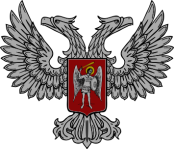 АДМИНИСТРАЦИЯ ГОРОДА ГОРЛОВКАРАСПОРЯЖЕНИЕглавы администрации16  апреля  2018 г.	                                                              № 347-рг. ГорловкаОб  утверждении планов подготовкиобъектов жизнеобеспечения, социальнойсферы и жилищного фонда к отопительномусезону 2018-2019 годовС целью своевременной и качественной подготовки объектов жизнеобеспечения, социальной сферы и жилищного фонда к отопительному сезону 2018-2019 годов, в соответствии с Распоряжением Главы Донецкой Народной Республики от 11 сентября 2017 года № 283, распоряжением Министерства строительства и жилищно-коммунального хозяйства Донецкой Народной Республики от 21 марта 2018 года № 56-од, руководствуясь подпунктом 3.3.5. пункта 3.3. раздела 3, пунктом 4.1 раздела 4 Положения об администрации города Горловка, утвержденного распоряжением главы администрации от 13 февраля 2015 года № 1-р           1. Утвердить планы: 1.1. подготовки жилищного фонда к работе в осенне-зимний период 2018-2019 годов (прилагается); 1.2. подготовки объектов социальной сферы к работе в осенне-зимний период 2018-2019 годов (прилагается);	 1.3. подготовки объектов теплоснабжения к работе в осенне-зимний период 2018-2019 годов (прилагается); 1.4. подготовки объектов водоснабжения и водоотведения к работе в осенне-зимний период 2018-2019 годов (прилагается); 1.5. подготовки дорожно-мостового хозяйства к работе в осенне-зимний период 2018-2019 годов (прилагается).2 2. Утвердить составы: 2.1. городского штаба по контролю за прохождением отопительного сезона и подготовкой объектов жизнеобеспечения, социальной сферы и жилого фонда города к работе в осенне-зимний период 2018-
2019 годов (прилагается);	2.2. районных штабов по контролю за прохождением отопительного сезона и подготовкой района к работе в осенне-зимний период 2018-
2019 годов (прилагаются). 3. Председателю городского штаба (Горбатов) проводить заседания городского штаба по контролю за прохождением отопительного сезона и подготовкой объектов жизнеобеспечения, социальной сферы и жилого фонда города к работе в осенне-зимний период 2018-2019 годов еженедельно начиная с мая 2018 года. 4. Руководителям предприятий, организаций, учреждений г. Горловка:	 4.1. обеспечить своевременную подготовку объектов жизнеобеспечения, социальной сферы и жилого фонда города к работе в осенне-зимний период 2018-2019 годов;4.2. приступить к выполнению мероприятий по подготовке объектов жизнеобеспечения, социальной сферы и жилого фонда города к работе в осенне-зимний период 2018-2019 годов с 15 апреля 2018 года согласно предоставленным мероприятиям; 4.3. закончить подготовку объектов жизнеобеспечения, социальной сферы и жилого фонда города к работе в осенне-зимний период 2018-         2019 годов до 01.10.2018.5. Администрациям Центрально-Городского, Калининского, Никитовского районов г. Горловка (Кудрякова, Подустов, Джеломанова) обеспечить контроль за работой жилищно-коммунальных предприятий, жилищно-строительных кооперативов, обществ совладельцев многоквартирных домов в части подготовки жилого фонда к работе в зимний период 2018-2019 годов, с подписанием паспортов готовности жилых домов к работе в зимний период 2018-2019 годов.6. Координацию работы по выполнению распоряжения возложить на управление жилищно-коммунального хозяйства администрации г. Горловка (Конев), контроль – на заместителя главы администрации Горбатова И.Е.И.о. главы администрации					города Горловка                                                                           И.С. Приходько 